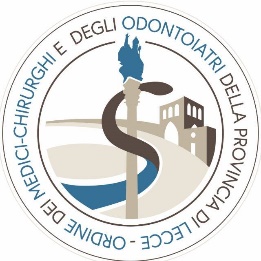 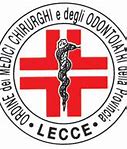 ORDINE DEI MEDICI DELLA PROVINCIA DI LECCECONCORSO INTERNAZIONALE Grafica, Pittura, Cartapesta e Disegno per i Pazienti pediatriciprima edizione 2019“Medico e Paziente incontrano l’Arte”LECCE dal 21 al 30 novembre 2019REGOLAMENTOArt.1) Il Concorso è aperto a Tutti i Medici ed ai Pazienti con disabilità invalidante. Ma non solo.                            Sono ammessi al Concorso anche coloro che non sopportano patologie invalidanti, anche            se in numero limitato;Una SEZIONE SPECIALE è dedicata sia a pazienti di Oncologia Pediatrica che per quelli (pediatrici) affetti da altre patologie, comunque, limitative. Per la loro partecipazione al Concorso è necessario un nulla osta dei rispettivi genitori.La partecipazione è a titolo gratuito;Art. 2) Il Concorso si suddivide in 4 SEZIONI: Grafica-Pittura -Cartapesta- Disegno;Art. 3) Per partecipare ogni Artista deve inviare l’immagine di 1 Opera ad alta risoluzione;Art.4) La tematica da rappresentare è di pertinenza dei partecipanti. Quindi, Libera;Art.5) La tecnica di esecuzione dell’opera è libera da qualsiasi vincolo; Art.6) L’Espressione artistica è libera e non ha vincoli oggettivanti;Art.7) Per la SEZIONE DISEGNO si consiglia di utilizzare cartoncino Fabriano;Art.8) Le Opere della SEZIONE Grafica e di Pittura non devono superare le dimensioni di cm 50x70                 oppure 70x70;     Art.9) Le opere della SEZIONE Cartapesta non devono superare cm 20 di base e cm 80 di altezza;Art.10) L’ immagine di ogni Opera, ad alta risoluzione, dovrà essere inviata per email entro il 30            settembre 2019 ed esser accompagnata da una dichiarazione personale-vedi SCHEDA            allegata- da cui risulti che l’opera è stata progettata e realizzata dall’autore con relativa e            indicazione di: Nome e Cognome- Data di nascita – Codice Fiscale- Residenza- Recapito            telefonico- Indirizzo email- Titolo dell’Opera- Data di esecuzione- Dimensione- Tecnica;Art.11) L’iscrizione al Concorso è GRATUITA;Art.12) Le Opere dovranno PERVENIRE al seguente indirizzo: Società Operaia Maccagnani-             Corso Vittorio Emanuele -73100 LECCE entro e non oltre il 30 ottobre 2019;Art. 13) Dalle opere presentate dagli artisti partecipanti al Concorso ne verranno selezionate:                    n°20 Opere di Grafica- n°20 Opere di Pittura- n°20 Opere di Cartapesta; dalle opere dai                pazienti che non sopportano patologie invalidanti, ne verranno selezionate n° 10;Art. 14) Dalle 20 Opere ne verranno scelte n° 9 da premiare: 3 per la Grafica, 3 per la Pittura,              3 per la Cartapesta; Art.15) È previsto un Premio di Euro 300 (trecento), per ciascuna forma d’arte, relativo alle 10              opere prodotte dai pazienti che non sopportano patologie invalidanti; Art.16) Per l’occasione sarà allestita una esposizione delle Opere le quali rimarranno in mostra per                           giorni dieci, 21 al 30 novembre 2019, presso la Società Operaia Maccagnani di Lecce;Art.17) Gli autori delle Opere dovranno versare Euro 10,00 (dieci) al giorno per spese di:               Galleria, Manifesti, Depliants, diffusione su carta stampata e on-line, su Quotidiani, Tv,                  Radio, su  c/c postale: IBAN IT13J0101004015100000301220 -                 Sono eslusi dall’onere i pazienti pediatrici; Art.18) Al primo classificato per ciascuna Forma d’Arte verrà consegnato un assegno per la                somma di euro 500,00 (cinquecento);               Al secondo classificato per ciascuna Forma d’Arte verrà consegnato un assegno pe la                somma di euro 300,00 (trecento);              Al terzo classificato per ciascuna Forma d’Arte verrà consegnato un assegno per la somma               di Euro 200,00 (duecento);Art.19) La selezione per i Pazienti Pediatrici è prevista per Disegno-Pittura. Laddove si dovesse              raggiungere per la Pittura- Disegno un adeguato numero di opere, verranno assegnati:              ai primi 3 (tre) classificati premi in euro di, rispettivamente:             Euro 300 (trecento) per il primo classificato, di Euro 200 (duecento), per il secondo               classificato ed Euro 150 (centocinquanta)per il terzo classificato;Art.20) Gli Artisti selezionati riceveranno una comunicazione tramite email con relativa                          motivazione dell’ammissione che sarà inserita nell’attestato di Partecipazione che verrà                consegnato a ciascun partecipante in chiusura di mostra;Art.21) Le Opere Premiate diverranno proprietà dell’Ente Organizzatore;Art.22) La Giuria sarà composta da esperti e professionisti del settore;Art.23) Il giudizio della Giuria è insindacabile, sia per la fase di selezione delle 20 opere e sia per               l’assegnazione dei premi;Art.24) A fine Concorso, il ritiro delle opere deve essere effettuato dall’autore dell’opera, munito               di documento di riconoscimento o per delega, entro il nono giorno di chiusura esposizione.               Le opere non ritirate dopo le ore 24 del nono giorno diverranno proprietà dell’Ente                Organizzatore; Art.25) Gli Artisti selezionati accetteranno gli articoli del Regolamento su esposto e dovranno               inviare:  SCHEDA DI PARTECIPAZIONE;  CURRICULUM VITAE E ARTISTICO;  OSSERVAZIONI CRITICHE sulla propria Arte che verranno utilizzate quali note informative   su  ciascun Autore;Art. 26) Ogni artista inserirà la dicitura: AUTORIZZO CONSENSO E TRATTAMENTO DEI DATI               PERSONALI AI SENSI DELLA LEGGE SULLA PRIVACY 2018;PROGRAMMAINAUGURAZIONE “Medico e Paziente incontrano l’Arte”La Collettiva sarà inaugurata venerdì 22 novembre 2019 ore 19:30;PREMIAZIONE  Le Premiazioni dei vincitori al Concorso avverranno sabato 30 novembre 2019 ore 19:30;DURANTE I GIORNI DELL’ESPOSIZIONE VI SARANNO CONVERSAZIONI DI ARTE, INCONTRI CULTURALI, SIA DI LETTERATURA CHE MUSICALI, PERFORMANCE DI TEATRO.COORDINAMENTO PROGETTUALEDr. Donato de Giorgi, Presidente Ordine dei Medici della Provincia di LecceDr. Cosimo Metrangolo, Presidente Commissione Cultura- Arte -Scienza- Spettacolo- Ordine dei Medici Lecce;Componenti Commissione: Mons. Michele Seccia-Prof.ssa Imma Tempesta-prof.ssa Grazia Semeraro- Dr Cesare Giannone-Dr. Ennio Brunetta- Dr.ssa Caterina Pati- Dr. Gianni De Filippi-Dott.ssa Stefania Mandurino- Prof. Luigi De Mitri- Dott.ssa Pompea Vergaro;Curatori della Mostra: Prof. Luigi De Mitri, storico dell’Arte; Dott.ssa Pompea Vergaro, critico d’arte- editrice de L’Officina delle Parole; dr. Cosimo Metrangolo;CONTATTI: ORDINE DEI MEDICI Provincia di LecceVia Nazario Sauro, 31- 73100 Lecce (Le)SEGRETERIAtel: 0832317152- Email: info@ordinemedicilecce.it PATROCINIORegione Puglia                                                                                                                                                                             Provincia di LecceConsigliera di Parità Provincia di LecceComune di Lecce   Lecce  12 FEBRAIO 2019                                                                                             In Fede                                                                                                                                IL PRESIDENTE                                                                                                                        dr. Donato De GiorgiORDINE DEI MEDICI PROVINCIA DI LECCE Via Nazario Sauro, 31- 73100 Lecce (Le)SEGRETERIA tel: 0832317152- Email: info@ordinemedicilecce.it- cell.333.26 53 336---347.6187222---333.4612731